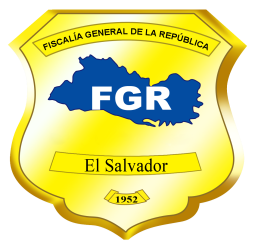 Fiscalía General de la RepúblicaUnidad de Acceso a la Información PúblicaSolicitud Nº 391-UAIP-FGR-2019FISCALÍA GENERAL DE LA REPÚBLICA, UNIDAD DE ACCESO A LA INFORMACIÓN PÚBLICA. San Salvador, a las trece horas con cuarenta y cinco minutos del día tres de octubre de dos mil diecinueve.Se recibió con fecha doce de septiembre del presente año, solicitud de información en el correo electrónico institucional de esta Unidad, conforme a la Ley de Acceso a la Información Pública (en adelante LAIP), enviada por la licenciada -------------------------------------, con Documento Único de Identidad número ---------------------------------------------------------------------------------------------------, de la que se hacen las siguientes CONSIDERACIONES:  I. De la solicitud presentada, se tiene que la interesada literalmente pide se le proporcione la siguiente información: “1. Total de denuncias ingresadas por cualquier forma de aviso por el delito de trata de personas, ese total desglosado por modalidad del delito de trata, por año, a nivel nacional y por departamento;  2) Cantidad de requerimientos presentados por el delito de Trata de personas por año, a nivel nacional y por departamento 3) Cantidad de víctimas del delito de trata por sexo, por año, a nivel nacional y por departamento 4) Cantidad de víctimas de trata rescatadas por sexo, por año, a nivel nacional y por departamento.”Periodo solicitado: Desde el año 2000 hasta el año 2018.II. Conforme al artículo 66 LAIP, se han analizado los requisitos de fondo y forma que debe cumplir la solicitud, verificando que ésta cumple con los requisitos legales de claridad y precisión y habiendo la interesada enviado copia de su documento de identidad, conforme a lo establecido en el artículo 52 del Reglamento LAIP, se continuó con el trámite de su solicitud.III. Con el objeto de localizar, verificar la clasificación y, en su caso, comunicar la manera en que se encuentra disponible la información, se transmitió la solicitud al Departamento de Estadística, de esta Fiscalía, conforme al artículo 70 LAIP.IV. Del análisis de la información solicitada, se tiene que es información pública, por lo que no se encuentra dentro de ninguna de las causales de reserva previstas en el artículo 19 LAIP, y tampoco es información considerada confidencial de acuerdo a lo establecido en el Art. 24 LAIP, por lo que es factible su entrega.POR TANTO, en razón de lo anterior, con base en los artículos 62, 65, 66, 70, 71 y 72 LAIP, se RESUELVE: CONCEDER EL ACCESO A LA INFORMACIÓN SOLICITADA, por medio de las respuestas y cuadros estadísticos que se presentan a continuación: Total, de denuncias ingresadas por cualquier forma de aviso por el delito de trata de personas, ese total desglosado por modalidad del delito de trata, por año, a nivel nacional y por departamento.  Fuente: Departamento de Estadística, según Base de Datos SIGAP al 24 de septiembre del 2019.2) Cantidad de requerimientos presentados por el delito de Trata de personas por año, a nivel nacional y por departamento. R// La información que se proporciona corresponde a la cantidad de requerimientos elaborados, tal como se registra en nuestro Sistema institucional, según diligencias que los Fiscales Auxiliares realizan, por los delitos de Trata de Personas y Agravantes del delito de Trata de personas (Art. 367-B y 367-C Código Penal y Arts. 54 y 55 de la Ley Especial Contra la Trata de Personas), a nivel nacional, en el período solicitado. Dicha información se presenta a continuación: Fuente: Departamento de Estadística, según Base de Datos SIGAP al 24 de septiembre del 2019.3) Cantidad de víctimas del delito de trata por sexo, por año, a nivel nacional y por departamento.Fuente: Departamento de Estadística, según Base de Datos SIGAP al 24 de septiembre del 2019.4) Cantidad de víctimas de trata rescatadas por sexo, por año, a nivel nacional y por departamento.R// Respecto a ésta petición, se comunica que no es posible proporcionar la misma; en virtud que no se cuenta con el nivel de detalle sobre: “…víctimas rescatadas…”, en nuestro Sistema Institucional Automatizado, lo cual no afecta las investigaciones, ni el proceso penal en casos concretos.Sobre la información que se entrega se hacen las siguientes aclaraciones:Los datos estadísticos se entregan según registros de la Base de Datos del Sistema de Información y Gestión Automatizada del Proceso Fiscal (SIGAP).En general, los cuadros estadísticos contienen información únicamente de las categorías que se encontraron registros, de acuerdo a los criterios establecidos por la peticionaria.No obstante que la interesada pidió que la información contenida en los numerales 1 y 3 de su solicitud, se le proporcionara desde el año 2000, ésta se entrega desde el año 2005; en virtud que a partir de dicha fecha se cuenta con información automatizada en nuestro Sistema Institucional SIGAP. Los datos entregados corresponden a los casos iniciados en el periodo solicitado.No obstante que solicita que la información contenida en el numeral 2, se proporcione desde el año 2000, ésta se entrega desde el año 2013; en virtud que a partir de dicha fecha se cuenta con información automatizada en nuestro Sistema institucional SIGAP. Siendo información independiente a la fecha inicio caso.Notifíquese, al correo electrónico señalado por la solicitante, dando cumplimiento a lo establecido en los artículos 62 LAIP y 59 del Reglamento LAIP.Licda. Deisi Marina Posada de Rodríguez MezaOficial de Información.VERSIÓN PÚBLICA: Conforme al Art. 30 LAIP, por supresión de datos personales de nombre, documento de identidad de las personas relacionadas en la solicitud de Información, conforme al Art. 24 lit. “c” LAIP.CANTIDAD DE CASOS INGRESADOS POR LOS DELITOS DE TRATA DE PERSONAS Y AGRAVANTES AL DELITO DE TRATA DE PERSONAS (ARTS. 367-B Y 367-C CODIGO PENAL Y ARTS. 54 Y 55 LEY ESPECIAL CONTRA LA TRATA DE PERSONAS) A NIVEL NACIONAL EN EL PERIODO COMPRENDIDO DESDE 01 DE ENERO DEL AÑO 2005 HASTA EL 31 DE DICIEMBRE DEL AÑO 2018, DESAGREGADO POR DEPARTAMENTO DEL HECHO, DELITO Y AÑO.CANTIDAD DE CASOS INGRESADOS POR LOS DELITOS DE TRATA DE PERSONAS Y AGRAVANTES AL DELITO DE TRATA DE PERSONAS (ARTS. 367-B Y 367-C CODIGO PENAL Y ARTS. 54 Y 55 LEY ESPECIAL CONTRA LA TRATA DE PERSONAS) A NIVEL NACIONAL EN EL PERIODO COMPRENDIDO DESDE 01 DE ENERO DEL AÑO 2005 HASTA EL 31 DE DICIEMBRE DEL AÑO 2018, DESAGREGADO POR DEPARTAMENTO DEL HECHO, DELITO Y AÑO.CANTIDAD DE CASOS INGRESADOS POR LOS DELITOS DE TRATA DE PERSONAS Y AGRAVANTES AL DELITO DE TRATA DE PERSONAS (ARTS. 367-B Y 367-C CODIGO PENAL Y ARTS. 54 Y 55 LEY ESPECIAL CONTRA LA TRATA DE PERSONAS) A NIVEL NACIONAL EN EL PERIODO COMPRENDIDO DESDE 01 DE ENERO DEL AÑO 2005 HASTA EL 31 DE DICIEMBRE DEL AÑO 2018, DESAGREGADO POR DEPARTAMENTO DEL HECHO, DELITO Y AÑO.CANTIDAD DE CASOS INGRESADOS POR LOS DELITOS DE TRATA DE PERSONAS Y AGRAVANTES AL DELITO DE TRATA DE PERSONAS (ARTS. 367-B Y 367-C CODIGO PENAL Y ARTS. 54 Y 55 LEY ESPECIAL CONTRA LA TRATA DE PERSONAS) A NIVEL NACIONAL EN EL PERIODO COMPRENDIDO DESDE 01 DE ENERO DEL AÑO 2005 HASTA EL 31 DE DICIEMBRE DEL AÑO 2018, DESAGREGADO POR DEPARTAMENTO DEL HECHO, DELITO Y AÑO.CANTIDAD DE CASOS INGRESADOS POR LOS DELITOS DE TRATA DE PERSONAS Y AGRAVANTES AL DELITO DE TRATA DE PERSONAS (ARTS. 367-B Y 367-C CODIGO PENAL Y ARTS. 54 Y 55 LEY ESPECIAL CONTRA LA TRATA DE PERSONAS) A NIVEL NACIONAL EN EL PERIODO COMPRENDIDO DESDE 01 DE ENERO DEL AÑO 2005 HASTA EL 31 DE DICIEMBRE DEL AÑO 2018, DESAGREGADO POR DEPARTAMENTO DEL HECHO, DELITO Y AÑO.CANTIDAD DE CASOS INGRESADOS POR LOS DELITOS DE TRATA DE PERSONAS Y AGRAVANTES AL DELITO DE TRATA DE PERSONAS (ARTS. 367-B Y 367-C CODIGO PENAL Y ARTS. 54 Y 55 LEY ESPECIAL CONTRA LA TRATA DE PERSONAS) A NIVEL NACIONAL EN EL PERIODO COMPRENDIDO DESDE 01 DE ENERO DEL AÑO 2005 HASTA EL 31 DE DICIEMBRE DEL AÑO 2018, DESAGREGADO POR DEPARTAMENTO DEL HECHO, DELITO Y AÑO.CANTIDAD DE CASOS INGRESADOS POR LOS DELITOS DE TRATA DE PERSONAS Y AGRAVANTES AL DELITO DE TRATA DE PERSONAS (ARTS. 367-B Y 367-C CODIGO PENAL Y ARTS. 54 Y 55 LEY ESPECIAL CONTRA LA TRATA DE PERSONAS) A NIVEL NACIONAL EN EL PERIODO COMPRENDIDO DESDE 01 DE ENERO DEL AÑO 2005 HASTA EL 31 DE DICIEMBRE DEL AÑO 2018, DESAGREGADO POR DEPARTAMENTO DEL HECHO, DELITO Y AÑO.CANTIDAD DE CASOS INGRESADOS POR LOS DELITOS DE TRATA DE PERSONAS Y AGRAVANTES AL DELITO DE TRATA DE PERSONAS (ARTS. 367-B Y 367-C CODIGO PENAL Y ARTS. 54 Y 55 LEY ESPECIAL CONTRA LA TRATA DE PERSONAS) A NIVEL NACIONAL EN EL PERIODO COMPRENDIDO DESDE 01 DE ENERO DEL AÑO 2005 HASTA EL 31 DE DICIEMBRE DEL AÑO 2018, DESAGREGADO POR DEPARTAMENTO DEL HECHO, DELITO Y AÑO.CANTIDAD DE CASOS INGRESADOS POR LOS DELITOS DE TRATA DE PERSONAS Y AGRAVANTES AL DELITO DE TRATA DE PERSONAS (ARTS. 367-B Y 367-C CODIGO PENAL Y ARTS. 54 Y 55 LEY ESPECIAL CONTRA LA TRATA DE PERSONAS) A NIVEL NACIONAL EN EL PERIODO COMPRENDIDO DESDE 01 DE ENERO DEL AÑO 2005 HASTA EL 31 DE DICIEMBRE DEL AÑO 2018, DESAGREGADO POR DEPARTAMENTO DEL HECHO, DELITO Y AÑO.CANTIDAD DE CASOS INGRESADOS POR LOS DELITOS DE TRATA DE PERSONAS Y AGRAVANTES AL DELITO DE TRATA DE PERSONAS (ARTS. 367-B Y 367-C CODIGO PENAL Y ARTS. 54 Y 55 LEY ESPECIAL CONTRA LA TRATA DE PERSONAS) A NIVEL NACIONAL EN EL PERIODO COMPRENDIDO DESDE 01 DE ENERO DEL AÑO 2005 HASTA EL 31 DE DICIEMBRE DEL AÑO 2018, DESAGREGADO POR DEPARTAMENTO DEL HECHO, DELITO Y AÑO.CANTIDAD DE CASOS INGRESADOS POR LOS DELITOS DE TRATA DE PERSONAS Y AGRAVANTES AL DELITO DE TRATA DE PERSONAS (ARTS. 367-B Y 367-C CODIGO PENAL Y ARTS. 54 Y 55 LEY ESPECIAL CONTRA LA TRATA DE PERSONAS) A NIVEL NACIONAL EN EL PERIODO COMPRENDIDO DESDE 01 DE ENERO DEL AÑO 2005 HASTA EL 31 DE DICIEMBRE DEL AÑO 2018, DESAGREGADO POR DEPARTAMENTO DEL HECHO, DELITO Y AÑO.CANTIDAD DE CASOS INGRESADOS POR LOS DELITOS DE TRATA DE PERSONAS Y AGRAVANTES AL DELITO DE TRATA DE PERSONAS (ARTS. 367-B Y 367-C CODIGO PENAL Y ARTS. 54 Y 55 LEY ESPECIAL CONTRA LA TRATA DE PERSONAS) A NIVEL NACIONAL EN EL PERIODO COMPRENDIDO DESDE 01 DE ENERO DEL AÑO 2005 HASTA EL 31 DE DICIEMBRE DEL AÑO 2018, DESAGREGADO POR DEPARTAMENTO DEL HECHO, DELITO Y AÑO.CANTIDAD DE CASOS INGRESADOS POR LOS DELITOS DE TRATA DE PERSONAS Y AGRAVANTES AL DELITO DE TRATA DE PERSONAS (ARTS. 367-B Y 367-C CODIGO PENAL Y ARTS. 54 Y 55 LEY ESPECIAL CONTRA LA TRATA DE PERSONAS) A NIVEL NACIONAL EN EL PERIODO COMPRENDIDO DESDE 01 DE ENERO DEL AÑO 2005 HASTA EL 31 DE DICIEMBRE DEL AÑO 2018, DESAGREGADO POR DEPARTAMENTO DEL HECHO, DELITO Y AÑO.CANTIDAD DE CASOS INGRESADOS POR LOS DELITOS DE TRATA DE PERSONAS Y AGRAVANTES AL DELITO DE TRATA DE PERSONAS (ARTS. 367-B Y 367-C CODIGO PENAL Y ARTS. 54 Y 55 LEY ESPECIAL CONTRA LA TRATA DE PERSONAS) A NIVEL NACIONAL EN EL PERIODO COMPRENDIDO DESDE 01 DE ENERO DEL AÑO 2005 HASTA EL 31 DE DICIEMBRE DEL AÑO 2018, DESAGREGADO POR DEPARTAMENTO DEL HECHO, DELITO Y AÑO.CANTIDAD DE CASOS INGRESADOS POR LOS DELITOS DE TRATA DE PERSONAS Y AGRAVANTES AL DELITO DE TRATA DE PERSONAS (ARTS. 367-B Y 367-C CODIGO PENAL Y ARTS. 54 Y 55 LEY ESPECIAL CONTRA LA TRATA DE PERSONAS) A NIVEL NACIONAL EN EL PERIODO COMPRENDIDO DESDE 01 DE ENERO DEL AÑO 2005 HASTA EL 31 DE DICIEMBRE DEL AÑO 2018, DESAGREGADO POR DEPARTAMENTO DEL HECHO, DELITO Y AÑO.CANTIDAD DE CASOS INGRESADOS POR LOS DELITOS DE TRATA DE PERSONAS Y AGRAVANTES AL DELITO DE TRATA DE PERSONAS (ARTS. 367-B Y 367-C CODIGO PENAL Y ARTS. 54 Y 55 LEY ESPECIAL CONTRA LA TRATA DE PERSONAS) A NIVEL NACIONAL EN EL PERIODO COMPRENDIDO DESDE 01 DE ENERO DEL AÑO 2005 HASTA EL 31 DE DICIEMBRE DEL AÑO 2018, DESAGREGADO POR DEPARTAMENTO DEL HECHO, DELITO Y AÑO.CANTIDAD DE CASOS INGRESADOS POR LOS DELITOS DE TRATA DE PERSONAS Y AGRAVANTES AL DELITO DE TRATA DE PERSONAS (ARTS. 367-B Y 367-C CODIGO PENAL Y ARTS. 54 Y 55 LEY ESPECIAL CONTRA LA TRATA DE PERSONAS) A NIVEL NACIONAL EN EL PERIODO COMPRENDIDO DESDE 01 DE ENERO DEL AÑO 2005 HASTA EL 31 DE DICIEMBRE DEL AÑO 2018, DESAGREGADO POR DEPARTAMENTO DEL HECHO, DELITO Y AÑO.CANTIDAD DE CASOS INGRESADOS POR LOS DELITOS DE TRATA DE PERSONAS Y AGRAVANTES AL DELITO DE TRATA DE PERSONAS (ARTS. 367-B Y 367-C CODIGO PENAL Y ARTS. 54 Y 55 LEY ESPECIAL CONTRA LA TRATA DE PERSONAS) A NIVEL NACIONAL EN EL PERIODO COMPRENDIDO DESDE 01 DE ENERO DEL AÑO 2005 HASTA EL 31 DE DICIEMBRE DEL AÑO 2018, DESAGREGADO POR DEPARTAMENTO DEL HECHO, DELITO Y AÑO.CANTIDAD DE CASOS INGRESADOS POR LOS DELITOS DE TRATA DE PERSONAS Y AGRAVANTES AL DELITO DE TRATA DE PERSONAS (ARTS. 367-B Y 367-C CODIGO PENAL Y ARTS. 54 Y 55 LEY ESPECIAL CONTRA LA TRATA DE PERSONAS) A NIVEL NACIONAL EN EL PERIODO COMPRENDIDO DESDE 01 DE ENERO DEL AÑO 2005 HASTA EL 31 DE DICIEMBRE DEL AÑO 2018, DESAGREGADO POR DEPARTAMENTO DEL HECHO, DELITO Y AÑO.CANTIDAD DE CASOS INGRESADOS POR LOS DELITOS DE TRATA DE PERSONAS Y AGRAVANTES AL DELITO DE TRATA DE PERSONAS (ARTS. 367-B Y 367-C CODIGO PENAL Y ARTS. 54 Y 55 LEY ESPECIAL CONTRA LA TRATA DE PERSONAS) A NIVEL NACIONAL EN EL PERIODO COMPRENDIDO DESDE 01 DE ENERO DEL AÑO 2005 HASTA EL 31 DE DICIEMBRE DEL AÑO 2018, DESAGREGADO POR DEPARTAMENTO DEL HECHO, DELITO Y AÑO.CANTIDAD DE CASOS INGRESADOS POR LOS DELITOS DE TRATA DE PERSONAS Y AGRAVANTES AL DELITO DE TRATA DE PERSONAS (ARTS. 367-B Y 367-C CODIGO PENAL Y ARTS. 54 Y 55 LEY ESPECIAL CONTRA LA TRATA DE PERSONAS) A NIVEL NACIONAL EN EL PERIODO COMPRENDIDO DESDE 01 DE ENERO DEL AÑO 2005 HASTA EL 31 DE DICIEMBRE DEL AÑO 2018, DESAGREGADO POR DEPARTAMENTO DEL HECHO, DELITO Y AÑO.CANTIDAD DE CASOS INGRESADOS POR LOS DELITOS DE TRATA DE PERSONAS Y AGRAVANTES AL DELITO DE TRATA DE PERSONAS (ARTS. 367-B Y 367-C CODIGO PENAL Y ARTS. 54 Y 55 LEY ESPECIAL CONTRA LA TRATA DE PERSONAS) A NIVEL NACIONAL EN EL PERIODO COMPRENDIDO DESDE 01 DE ENERO DEL AÑO 2005 HASTA EL 31 DE DICIEMBRE DEL AÑO 2018, DESAGREGADO POR DEPARTAMENTO DEL HECHO, DELITO Y AÑO.CANTIDAD DE CASOS INGRESADOS POR LOS DELITOS DE TRATA DE PERSONAS Y AGRAVANTES AL DELITO DE TRATA DE PERSONAS (ARTS. 367-B Y 367-C CODIGO PENAL Y ARTS. 54 Y 55 LEY ESPECIAL CONTRA LA TRATA DE PERSONAS) A NIVEL NACIONAL EN EL PERIODO COMPRENDIDO DESDE 01 DE ENERO DEL AÑO 2005 HASTA EL 31 DE DICIEMBRE DEL AÑO 2018, DESAGREGADO POR DEPARTAMENTO DEL HECHO, DELITO Y AÑO.CANTIDAD DE CASOS INGRESADOS POR LOS DELITOS DE TRATA DE PERSONAS Y AGRAVANTES AL DELITO DE TRATA DE PERSONAS (ARTS. 367-B Y 367-C CODIGO PENAL Y ARTS. 54 Y 55 LEY ESPECIAL CONTRA LA TRATA DE PERSONAS) A NIVEL NACIONAL EN EL PERIODO COMPRENDIDO DESDE 01 DE ENERO DEL AÑO 2005 HASTA EL 31 DE DICIEMBRE DEL AÑO 2018, DESAGREGADO POR DEPARTAMENTO DEL HECHO, DELITO Y AÑO.CANTIDAD DE CASOS INGRESADOS POR LOS DELITOS DE TRATA DE PERSONAS Y AGRAVANTES AL DELITO DE TRATA DE PERSONAS (ARTS. 367-B Y 367-C CODIGO PENAL Y ARTS. 54 Y 55 LEY ESPECIAL CONTRA LA TRATA DE PERSONAS) A NIVEL NACIONAL EN EL PERIODO COMPRENDIDO DESDE 01 DE ENERO DEL AÑO 2005 HASTA EL 31 DE DICIEMBRE DEL AÑO 2018, DESAGREGADO POR DEPARTAMENTO DEL HECHO, DELITO Y AÑO.CANTIDAD DE CASOS INGRESADOS POR LOS DELITOS DE TRATA DE PERSONAS Y AGRAVANTES AL DELITO DE TRATA DE PERSONAS (ARTS. 367-B Y 367-C CODIGO PENAL Y ARTS. 54 Y 55 LEY ESPECIAL CONTRA LA TRATA DE PERSONAS) A NIVEL NACIONAL EN EL PERIODO COMPRENDIDO DESDE 01 DE ENERO DEL AÑO 2005 HASTA EL 31 DE DICIEMBRE DEL AÑO 2018, DESAGREGADO POR DEPARTAMENTO DEL HECHO, DELITO Y AÑO.CANTIDAD DE CASOS INGRESADOS POR LOS DELITOS DE TRATA DE PERSONAS Y AGRAVANTES AL DELITO DE TRATA DE PERSONAS (ARTS. 367-B Y 367-C CODIGO PENAL Y ARTS. 54 Y 55 LEY ESPECIAL CONTRA LA TRATA DE PERSONAS) A NIVEL NACIONAL EN EL PERIODO COMPRENDIDO DESDE 01 DE ENERO DEL AÑO 2005 HASTA EL 31 DE DICIEMBRE DEL AÑO 2018, DESAGREGADO POR DEPARTAMENTO DEL HECHO, DELITO Y AÑO.CANTIDAD DE CASOS INGRESADOS POR LOS DELITOS DE TRATA DE PERSONAS Y AGRAVANTES AL DELITO DE TRATA DE PERSONAS (ARTS. 367-B Y 367-C CODIGO PENAL Y ARTS. 54 Y 55 LEY ESPECIAL CONTRA LA TRATA DE PERSONAS) A NIVEL NACIONAL EN EL PERIODO COMPRENDIDO DESDE 01 DE ENERO DEL AÑO 2005 HASTA EL 31 DE DICIEMBRE DEL AÑO 2018, DESAGREGADO POR DEPARTAMENTO DEL HECHO, DELITO Y AÑO.CANTIDAD DE CASOS INGRESADOS POR LOS DELITOS DE TRATA DE PERSONAS Y AGRAVANTES AL DELITO DE TRATA DE PERSONAS (ARTS. 367-B Y 367-C CODIGO PENAL Y ARTS. 54 Y 55 LEY ESPECIAL CONTRA LA TRATA DE PERSONAS) A NIVEL NACIONAL EN EL PERIODO COMPRENDIDO DESDE 01 DE ENERO DEL AÑO 2005 HASTA EL 31 DE DICIEMBRE DEL AÑO 2018, DESAGREGADO POR DEPARTAMENTO DEL HECHO, DELITO Y AÑO.CANTIDAD DE CASOS INGRESADOS POR LOS DELITOS DE TRATA DE PERSONAS Y AGRAVANTES AL DELITO DE TRATA DE PERSONAS (ARTS. 367-B Y 367-C CODIGO PENAL Y ARTS. 54 Y 55 LEY ESPECIAL CONTRA LA TRATA DE PERSONAS) A NIVEL NACIONAL EN EL PERIODO COMPRENDIDO DESDE 01 DE ENERO DEL AÑO 2005 HASTA EL 31 DE DICIEMBRE DEL AÑO 2018, DESAGREGADO POR DEPARTAMENTO DEL HECHO, DELITO Y AÑO.CANTIDAD DE CASOS INGRESADOS POR LOS DELITOS DE TRATA DE PERSONAS Y AGRAVANTES AL DELITO DE TRATA DE PERSONAS (ARTS. 367-B Y 367-C CODIGO PENAL Y ARTS. 54 Y 55 LEY ESPECIAL CONTRA LA TRATA DE PERSONAS) A NIVEL NACIONAL EN EL PERIODO COMPRENDIDO DESDE 01 DE ENERO DEL AÑO 2005 HASTA EL 31 DE DICIEMBRE DEL AÑO 2018, DESAGREGADO POR DEPARTAMENTO DEL HECHO, DELITO Y AÑO.CANTIDAD DE CASOS INGRESADOS POR LOS DELITOS DE TRATA DE PERSONAS Y AGRAVANTES AL DELITO DE TRATA DE PERSONAS (ARTS. 367-B Y 367-C CODIGO PENAL Y ARTS. 54 Y 55 LEY ESPECIAL CONTRA LA TRATA DE PERSONAS) A NIVEL NACIONAL EN EL PERIODO COMPRENDIDO DESDE 01 DE ENERO DEL AÑO 2005 HASTA EL 31 DE DICIEMBRE DEL AÑO 2018, DESAGREGADO POR DEPARTAMENTO DEL HECHO, DELITO Y AÑO.CANTIDAD DE CASOS INGRESADOS POR LOS DELITOS DE TRATA DE PERSONAS Y AGRAVANTES AL DELITO DE TRATA DE PERSONAS (ARTS. 367-B Y 367-C CODIGO PENAL Y ARTS. 54 Y 55 LEY ESPECIAL CONTRA LA TRATA DE PERSONAS) A NIVEL NACIONAL EN EL PERIODO COMPRENDIDO DESDE 01 DE ENERO DEL AÑO 2005 HASTA EL 31 DE DICIEMBRE DEL AÑO 2018, DESAGREGADO POR DEPARTAMENTO DEL HECHO, DELITO Y AÑO.CANTIDAD DE CASOS INGRESADOS POR LOS DELITOS DE TRATA DE PERSONAS Y AGRAVANTES AL DELITO DE TRATA DE PERSONAS (ARTS. 367-B Y 367-C CODIGO PENAL Y ARTS. 54 Y 55 LEY ESPECIAL CONTRA LA TRATA DE PERSONAS) A NIVEL NACIONAL EN EL PERIODO COMPRENDIDO DESDE 01 DE ENERO DEL AÑO 2005 HASTA EL 31 DE DICIEMBRE DEL AÑO 2018, DESAGREGADO POR DEPARTAMENTO DEL HECHO, DELITO Y AÑO.Departamento del HechoDelitoAño 2005Año 2006Año 2007Año 2008Año 2009Año 2010Año 2011Año 2012Año 2013Año 2014Año 2015Año 2016Año 2017Año 2018TotalAhuachapánTrata de Personas (367-B CP)14111419344000143AhuachapánTrata de Personas (54 LETP)0000000000143412AhuachapánTotal14111419344143555Santa AnaTrata de Personas (367-B CP)4527121235910100070Santa AnaTrata de Personas (54 LETP)000000000001315Santa AnaAgravantes Del Delito De Trata De Personas (55 LETP)000000000020013Santa AnaTotal4527121235910313278SonsonateTrata de Personas (367-B CP)0312423202000019SonsonateTrata de Personas (54 LETP)000000000001034SonsonateTotal0312423202010323ChalatenangoTrata de Personas (367-B CP)0402513255000027ChalatenangoAgravantes Al Delito De Trata De Personas (367-C CP)000000000100001ChalatenangoTrata de Personas (54 LETP)000000000043108ChalatenangoTotal0402513256431036La LibertadTrata de Personas (367-B CP)17145123569000053La LibertadTrata de Personas (54 LETP)000000000010517La LibertadAgravantes Del Delito De Trata De Personas (55 LETP)000000000010012La LibertadTotal17145123569205262San SalvadorTrata de Personas (367-B CP)5174135232232731251010231San SalvadorAgravantes Al Delito De Trata De Personas (367-C CP)000000000100001San SalvadorTrata de Personas (54 LETP)0000000000121612949San SalvadorAgravantes Del Delito De Trata De Personas (55 LETP)000000000012115San SalvadorTotal51741352322327312614181410286CuscatlánTrata de Personas (367-B CP)000010210020006CuscatlánTrata de Personas (54 LETP)000000000005207CuscatlánTotal0000102100252013La PazTrata de Personas (367-B CP)2012314221000018La PazTrata de Personas (54 LETP)000000000001124La PazTotal2012314221011222CabañasTrata de Personas (367-B CP)101121101100009CabañasTrata de Personas (54 LETP)000000000000101CabañasTotal1011211011001010San VicenteTrata de Personas (367-B CP)000123001000007San VicenteTrata de Personas (54 LETP)000000000000011San VicenteTotal000123001000018UsulutánTrata de Personas (367-B CP)01100210363000026UsulutánTrata de Personas (54 LETP)000000000032207UsulutánAgravantes Del Delito De Trata De Personas (55 LETP)000000000001001UsulutánTotal01100210363332034San MiguelTrata de Personas (367-B CP)3411243313000025San MiguelTrata de Personas (54 LETP)0000000000333615San MiguelAgravantes Del Delito De Trata De Personas (55 LETP)000000000000134San MiguelTotal3411243313334944MorazánTrata de Personas (367-B CP)000031130000008MorazánTrata de Personas (54 LETP)000000000000011MorazánTotal000031130000019La UniónTrata de Personas (367-B CP)3202922332000028La UniónTrata de Personas (54 LETP)000000000030148La UniónTotal3202922332301436No DeterminadoTrata de Personas (367-B CP)5103544330100029No DeterminadoTrata de Personas (54 LETP)00000000005164429No DeterminadoTotal51035443306164458TOTAL GENERALTOTAL GENERAL25481339119787162726741554143774CANTIDAD DE REQUERIMIENTOS ELABORADOS POR LOS DELITOS DE TRATA DE PERSONAS, AGRAVANTES AL DELITO DE TRATA DE PERSONAS (ARTS. 367-B Y 367-C CODIGO PENAL Y ARTS. 54 Y 55 LEY ESPECIAL CONTRA LA TRATA DE PERSONAS) A NIVEL NACIONAL EN EL PERIODO COMPRENDIDO DESDE 01 DE ENERO DEL AÑO 2013 HASTA EL 31 DE DICIEMBRE DEL AÑO 2018, DESAGREGADO POR DEPARTAMENTO DEL HECHO, DELITO Y AÑO.CANTIDAD DE REQUERIMIENTOS ELABORADOS POR LOS DELITOS DE TRATA DE PERSONAS, AGRAVANTES AL DELITO DE TRATA DE PERSONAS (ARTS. 367-B Y 367-C CODIGO PENAL Y ARTS. 54 Y 55 LEY ESPECIAL CONTRA LA TRATA DE PERSONAS) A NIVEL NACIONAL EN EL PERIODO COMPRENDIDO DESDE 01 DE ENERO DEL AÑO 2013 HASTA EL 31 DE DICIEMBRE DEL AÑO 2018, DESAGREGADO POR DEPARTAMENTO DEL HECHO, DELITO Y AÑO.CANTIDAD DE REQUERIMIENTOS ELABORADOS POR LOS DELITOS DE TRATA DE PERSONAS, AGRAVANTES AL DELITO DE TRATA DE PERSONAS (ARTS. 367-B Y 367-C CODIGO PENAL Y ARTS. 54 Y 55 LEY ESPECIAL CONTRA LA TRATA DE PERSONAS) A NIVEL NACIONAL EN EL PERIODO COMPRENDIDO DESDE 01 DE ENERO DEL AÑO 2013 HASTA EL 31 DE DICIEMBRE DEL AÑO 2018, DESAGREGADO POR DEPARTAMENTO DEL HECHO, DELITO Y AÑO.CANTIDAD DE REQUERIMIENTOS ELABORADOS POR LOS DELITOS DE TRATA DE PERSONAS, AGRAVANTES AL DELITO DE TRATA DE PERSONAS (ARTS. 367-B Y 367-C CODIGO PENAL Y ARTS. 54 Y 55 LEY ESPECIAL CONTRA LA TRATA DE PERSONAS) A NIVEL NACIONAL EN EL PERIODO COMPRENDIDO DESDE 01 DE ENERO DEL AÑO 2013 HASTA EL 31 DE DICIEMBRE DEL AÑO 2018, DESAGREGADO POR DEPARTAMENTO DEL HECHO, DELITO Y AÑO.CANTIDAD DE REQUERIMIENTOS ELABORADOS POR LOS DELITOS DE TRATA DE PERSONAS, AGRAVANTES AL DELITO DE TRATA DE PERSONAS (ARTS. 367-B Y 367-C CODIGO PENAL Y ARTS. 54 Y 55 LEY ESPECIAL CONTRA LA TRATA DE PERSONAS) A NIVEL NACIONAL EN EL PERIODO COMPRENDIDO DESDE 01 DE ENERO DEL AÑO 2013 HASTA EL 31 DE DICIEMBRE DEL AÑO 2018, DESAGREGADO POR DEPARTAMENTO DEL HECHO, DELITO Y AÑO.CANTIDAD DE REQUERIMIENTOS ELABORADOS POR LOS DELITOS DE TRATA DE PERSONAS, AGRAVANTES AL DELITO DE TRATA DE PERSONAS (ARTS. 367-B Y 367-C CODIGO PENAL Y ARTS. 54 Y 55 LEY ESPECIAL CONTRA LA TRATA DE PERSONAS) A NIVEL NACIONAL EN EL PERIODO COMPRENDIDO DESDE 01 DE ENERO DEL AÑO 2013 HASTA EL 31 DE DICIEMBRE DEL AÑO 2018, DESAGREGADO POR DEPARTAMENTO DEL HECHO, DELITO Y AÑO.CANTIDAD DE REQUERIMIENTOS ELABORADOS POR LOS DELITOS DE TRATA DE PERSONAS, AGRAVANTES AL DELITO DE TRATA DE PERSONAS (ARTS. 367-B Y 367-C CODIGO PENAL Y ARTS. 54 Y 55 LEY ESPECIAL CONTRA LA TRATA DE PERSONAS) A NIVEL NACIONAL EN EL PERIODO COMPRENDIDO DESDE 01 DE ENERO DEL AÑO 2013 HASTA EL 31 DE DICIEMBRE DEL AÑO 2018, DESAGREGADO POR DEPARTAMENTO DEL HECHO, DELITO Y AÑO.CANTIDAD DE REQUERIMIENTOS ELABORADOS POR LOS DELITOS DE TRATA DE PERSONAS, AGRAVANTES AL DELITO DE TRATA DE PERSONAS (ARTS. 367-B Y 367-C CODIGO PENAL Y ARTS. 54 Y 55 LEY ESPECIAL CONTRA LA TRATA DE PERSONAS) A NIVEL NACIONAL EN EL PERIODO COMPRENDIDO DESDE 01 DE ENERO DEL AÑO 2013 HASTA EL 31 DE DICIEMBRE DEL AÑO 2018, DESAGREGADO POR DEPARTAMENTO DEL HECHO, DELITO Y AÑO.CANTIDAD DE REQUERIMIENTOS ELABORADOS POR LOS DELITOS DE TRATA DE PERSONAS, AGRAVANTES AL DELITO DE TRATA DE PERSONAS (ARTS. 367-B Y 367-C CODIGO PENAL Y ARTS. 54 Y 55 LEY ESPECIAL CONTRA LA TRATA DE PERSONAS) A NIVEL NACIONAL EN EL PERIODO COMPRENDIDO DESDE 01 DE ENERO DEL AÑO 2013 HASTA EL 31 DE DICIEMBRE DEL AÑO 2018, DESAGREGADO POR DEPARTAMENTO DEL HECHO, DELITO Y AÑO.CANTIDAD DE REQUERIMIENTOS ELABORADOS POR LOS DELITOS DE TRATA DE PERSONAS, AGRAVANTES AL DELITO DE TRATA DE PERSONAS (ARTS. 367-B Y 367-C CODIGO PENAL Y ARTS. 54 Y 55 LEY ESPECIAL CONTRA LA TRATA DE PERSONAS) A NIVEL NACIONAL EN EL PERIODO COMPRENDIDO DESDE 01 DE ENERO DEL AÑO 2013 HASTA EL 31 DE DICIEMBRE DEL AÑO 2018, DESAGREGADO POR DEPARTAMENTO DEL HECHO, DELITO Y AÑO.CANTIDAD DE REQUERIMIENTOS ELABORADOS POR LOS DELITOS DE TRATA DE PERSONAS, AGRAVANTES AL DELITO DE TRATA DE PERSONAS (ARTS. 367-B Y 367-C CODIGO PENAL Y ARTS. 54 Y 55 LEY ESPECIAL CONTRA LA TRATA DE PERSONAS) A NIVEL NACIONAL EN EL PERIODO COMPRENDIDO DESDE 01 DE ENERO DEL AÑO 2013 HASTA EL 31 DE DICIEMBRE DEL AÑO 2018, DESAGREGADO POR DEPARTAMENTO DEL HECHO, DELITO Y AÑO.CANTIDAD DE REQUERIMIENTOS ELABORADOS POR LOS DELITOS DE TRATA DE PERSONAS, AGRAVANTES AL DELITO DE TRATA DE PERSONAS (ARTS. 367-B Y 367-C CODIGO PENAL Y ARTS. 54 Y 55 LEY ESPECIAL CONTRA LA TRATA DE PERSONAS) A NIVEL NACIONAL EN EL PERIODO COMPRENDIDO DESDE 01 DE ENERO DEL AÑO 2013 HASTA EL 31 DE DICIEMBRE DEL AÑO 2018, DESAGREGADO POR DEPARTAMENTO DEL HECHO, DELITO Y AÑO.CANTIDAD DE REQUERIMIENTOS ELABORADOS POR LOS DELITOS DE TRATA DE PERSONAS, AGRAVANTES AL DELITO DE TRATA DE PERSONAS (ARTS. 367-B Y 367-C CODIGO PENAL Y ARTS. 54 Y 55 LEY ESPECIAL CONTRA LA TRATA DE PERSONAS) A NIVEL NACIONAL EN EL PERIODO COMPRENDIDO DESDE 01 DE ENERO DEL AÑO 2013 HASTA EL 31 DE DICIEMBRE DEL AÑO 2018, DESAGREGADO POR DEPARTAMENTO DEL HECHO, DELITO Y AÑO.CANTIDAD DE REQUERIMIENTOS ELABORADOS POR LOS DELITOS DE TRATA DE PERSONAS, AGRAVANTES AL DELITO DE TRATA DE PERSONAS (ARTS. 367-B Y 367-C CODIGO PENAL Y ARTS. 54 Y 55 LEY ESPECIAL CONTRA LA TRATA DE PERSONAS) A NIVEL NACIONAL EN EL PERIODO COMPRENDIDO DESDE 01 DE ENERO DEL AÑO 2013 HASTA EL 31 DE DICIEMBRE DEL AÑO 2018, DESAGREGADO POR DEPARTAMENTO DEL HECHO, DELITO Y AÑO.CANTIDAD DE REQUERIMIENTOS ELABORADOS POR LOS DELITOS DE TRATA DE PERSONAS, AGRAVANTES AL DELITO DE TRATA DE PERSONAS (ARTS. 367-B Y 367-C CODIGO PENAL Y ARTS. 54 Y 55 LEY ESPECIAL CONTRA LA TRATA DE PERSONAS) A NIVEL NACIONAL EN EL PERIODO COMPRENDIDO DESDE 01 DE ENERO DEL AÑO 2013 HASTA EL 31 DE DICIEMBRE DEL AÑO 2018, DESAGREGADO POR DEPARTAMENTO DEL HECHO, DELITO Y AÑO.CANTIDAD DE REQUERIMIENTOS ELABORADOS POR LOS DELITOS DE TRATA DE PERSONAS, AGRAVANTES AL DELITO DE TRATA DE PERSONAS (ARTS. 367-B Y 367-C CODIGO PENAL Y ARTS. 54 Y 55 LEY ESPECIAL CONTRA LA TRATA DE PERSONAS) A NIVEL NACIONAL EN EL PERIODO COMPRENDIDO DESDE 01 DE ENERO DEL AÑO 2013 HASTA EL 31 DE DICIEMBRE DEL AÑO 2018, DESAGREGADO POR DEPARTAMENTO DEL HECHO, DELITO Y AÑO.CANTIDAD DE REQUERIMIENTOS ELABORADOS POR LOS DELITOS DE TRATA DE PERSONAS, AGRAVANTES AL DELITO DE TRATA DE PERSONAS (ARTS. 367-B Y 367-C CODIGO PENAL Y ARTS. 54 Y 55 LEY ESPECIAL CONTRA LA TRATA DE PERSONAS) A NIVEL NACIONAL EN EL PERIODO COMPRENDIDO DESDE 01 DE ENERO DEL AÑO 2013 HASTA EL 31 DE DICIEMBRE DEL AÑO 2018, DESAGREGADO POR DEPARTAMENTO DEL HECHO, DELITO Y AÑO.CANTIDAD DE REQUERIMIENTOS ELABORADOS POR LOS DELITOS DE TRATA DE PERSONAS, AGRAVANTES AL DELITO DE TRATA DE PERSONAS (ARTS. 367-B Y 367-C CODIGO PENAL Y ARTS. 54 Y 55 LEY ESPECIAL CONTRA LA TRATA DE PERSONAS) A NIVEL NACIONAL EN EL PERIODO COMPRENDIDO DESDE 01 DE ENERO DEL AÑO 2013 HASTA EL 31 DE DICIEMBRE DEL AÑO 2018, DESAGREGADO POR DEPARTAMENTO DEL HECHO, DELITO Y AÑO.Departamento de HechoDelitosAño 2013Año 2014Año 2015Año 2016Año 2017Año 2018TotalAhuachapánTrata de Personas (367-B CP)1500006AhuachapánTrata de Personas (54 LETP)0001214AhuachapánTotal15012110Santa AnaTrata de Personas (367-B CP)1200003Santa AnaTrata de Personas (54 LETP)0000022Santa AnaAgravantes Del Delito De Trata De Personas (55 LETP)0020013Santa AnaTotal1220038ChalatenangoTrata de Personas (367-B CP)1000001ChalatenangoTrata de Personas (54 LETP)0001001ChalatenangoTotal1001002La LibertadTrata de Personas (367-B CP)3210006La LibertadTrata de Personas (54 LETP)0000123La LibertadAgravantes Del Delito De Trata De Personas (55 LETP)0000011La LibertadTotal32101310San SalvadorTrata de Personas (367-B CP)73210013San SalvadorTrata de Personas (54 LETP)00127313San SalvadorAgravantes Al Delito De Trata De Personas (367-C CP)0100001San SalvadorAgravantes Del Delito De Trata De Personas (55 LETP)0002125San SalvadorTotal74358532CuscatlánTrata de Personas (367-B CP)0020002CuscatlánTotal0020002La PazTrata de Personas (367-B CP)0203005La PazTrata de Personas (54 LETP)0000202La PazTotal0203207UsulutánTrata de Personas (367-B CP)0400004UsulutánTrata de Personas (54 LETP)0000202UsulutánTotal0400206San MiguelTrata de Personas (367-B CP)1000001San MiguelTrata de Personas (54 LETP)0001225San MiguelAgravantes Del Delito De Trata De Personas (55 LETP)0000011San MiguelTotal1001237La UniónTrata de Personas (367-B CP)1002003La UniónTrata de Personas (54 LETP)0000011La UniónAgravantes Del Delito De Trata De Personas (55 LETP)0010001La UniónTotal1012015TOTAL GENERALTOTAL GENERAL1519913171689CANTIDAD DE VICTIMAS POR LOS DELITOS DE TRATA DE PERSONAS, AGRAVANTES AL DELITO DE TRATA DE PERSONAS (ARTS. 367-B Y 367-C CODIGO PENAL Y ARTS. 54 Y 55 LEY ESPECIAL CONTRA LA TRATA DE PERSONAS) A NIVEL NACIONAL EN EL PERIODO COMPRENDIDO DESDE 01 DE ENERO DEL AÑO 2005 HASTA EL 31 DE DICIEMBRE DEL AÑO 2018, DESAGREGADO POR DEPARTAMENTO DEL HECHO, DELITO Y AÑO.CANTIDAD DE VICTIMAS POR LOS DELITOS DE TRATA DE PERSONAS, AGRAVANTES AL DELITO DE TRATA DE PERSONAS (ARTS. 367-B Y 367-C CODIGO PENAL Y ARTS. 54 Y 55 LEY ESPECIAL CONTRA LA TRATA DE PERSONAS) A NIVEL NACIONAL EN EL PERIODO COMPRENDIDO DESDE 01 DE ENERO DEL AÑO 2005 HASTA EL 31 DE DICIEMBRE DEL AÑO 2018, DESAGREGADO POR DEPARTAMENTO DEL HECHO, DELITO Y AÑO.CANTIDAD DE VICTIMAS POR LOS DELITOS DE TRATA DE PERSONAS, AGRAVANTES AL DELITO DE TRATA DE PERSONAS (ARTS. 367-B Y 367-C CODIGO PENAL Y ARTS. 54 Y 55 LEY ESPECIAL CONTRA LA TRATA DE PERSONAS) A NIVEL NACIONAL EN EL PERIODO COMPRENDIDO DESDE 01 DE ENERO DEL AÑO 2005 HASTA EL 31 DE DICIEMBRE DEL AÑO 2018, DESAGREGADO POR DEPARTAMENTO DEL HECHO, DELITO Y AÑO.CANTIDAD DE VICTIMAS POR LOS DELITOS DE TRATA DE PERSONAS, AGRAVANTES AL DELITO DE TRATA DE PERSONAS (ARTS. 367-B Y 367-C CODIGO PENAL Y ARTS. 54 Y 55 LEY ESPECIAL CONTRA LA TRATA DE PERSONAS) A NIVEL NACIONAL EN EL PERIODO COMPRENDIDO DESDE 01 DE ENERO DEL AÑO 2005 HASTA EL 31 DE DICIEMBRE DEL AÑO 2018, DESAGREGADO POR DEPARTAMENTO DEL HECHO, DELITO Y AÑO.CANTIDAD DE VICTIMAS POR LOS DELITOS DE TRATA DE PERSONAS, AGRAVANTES AL DELITO DE TRATA DE PERSONAS (ARTS. 367-B Y 367-C CODIGO PENAL Y ARTS. 54 Y 55 LEY ESPECIAL CONTRA LA TRATA DE PERSONAS) A NIVEL NACIONAL EN EL PERIODO COMPRENDIDO DESDE 01 DE ENERO DEL AÑO 2005 HASTA EL 31 DE DICIEMBRE DEL AÑO 2018, DESAGREGADO POR DEPARTAMENTO DEL HECHO, DELITO Y AÑO.CANTIDAD DE VICTIMAS POR LOS DELITOS DE TRATA DE PERSONAS, AGRAVANTES AL DELITO DE TRATA DE PERSONAS (ARTS. 367-B Y 367-C CODIGO PENAL Y ARTS. 54 Y 55 LEY ESPECIAL CONTRA LA TRATA DE PERSONAS) A NIVEL NACIONAL EN EL PERIODO COMPRENDIDO DESDE 01 DE ENERO DEL AÑO 2005 HASTA EL 31 DE DICIEMBRE DEL AÑO 2018, DESAGREGADO POR DEPARTAMENTO DEL HECHO, DELITO Y AÑO.CANTIDAD DE VICTIMAS POR LOS DELITOS DE TRATA DE PERSONAS, AGRAVANTES AL DELITO DE TRATA DE PERSONAS (ARTS. 367-B Y 367-C CODIGO PENAL Y ARTS. 54 Y 55 LEY ESPECIAL CONTRA LA TRATA DE PERSONAS) A NIVEL NACIONAL EN EL PERIODO COMPRENDIDO DESDE 01 DE ENERO DEL AÑO 2005 HASTA EL 31 DE DICIEMBRE DEL AÑO 2018, DESAGREGADO POR DEPARTAMENTO DEL HECHO, DELITO Y AÑO.CANTIDAD DE VICTIMAS POR LOS DELITOS DE TRATA DE PERSONAS, AGRAVANTES AL DELITO DE TRATA DE PERSONAS (ARTS. 367-B Y 367-C CODIGO PENAL Y ARTS. 54 Y 55 LEY ESPECIAL CONTRA LA TRATA DE PERSONAS) A NIVEL NACIONAL EN EL PERIODO COMPRENDIDO DESDE 01 DE ENERO DEL AÑO 2005 HASTA EL 31 DE DICIEMBRE DEL AÑO 2018, DESAGREGADO POR DEPARTAMENTO DEL HECHO, DELITO Y AÑO.CANTIDAD DE VICTIMAS POR LOS DELITOS DE TRATA DE PERSONAS, AGRAVANTES AL DELITO DE TRATA DE PERSONAS (ARTS. 367-B Y 367-C CODIGO PENAL Y ARTS. 54 Y 55 LEY ESPECIAL CONTRA LA TRATA DE PERSONAS) A NIVEL NACIONAL EN EL PERIODO COMPRENDIDO DESDE 01 DE ENERO DEL AÑO 2005 HASTA EL 31 DE DICIEMBRE DEL AÑO 2018, DESAGREGADO POR DEPARTAMENTO DEL HECHO, DELITO Y AÑO.CANTIDAD DE VICTIMAS POR LOS DELITOS DE TRATA DE PERSONAS, AGRAVANTES AL DELITO DE TRATA DE PERSONAS (ARTS. 367-B Y 367-C CODIGO PENAL Y ARTS. 54 Y 55 LEY ESPECIAL CONTRA LA TRATA DE PERSONAS) A NIVEL NACIONAL EN EL PERIODO COMPRENDIDO DESDE 01 DE ENERO DEL AÑO 2005 HASTA EL 31 DE DICIEMBRE DEL AÑO 2018, DESAGREGADO POR DEPARTAMENTO DEL HECHO, DELITO Y AÑO.CANTIDAD DE VICTIMAS POR LOS DELITOS DE TRATA DE PERSONAS, AGRAVANTES AL DELITO DE TRATA DE PERSONAS (ARTS. 367-B Y 367-C CODIGO PENAL Y ARTS. 54 Y 55 LEY ESPECIAL CONTRA LA TRATA DE PERSONAS) A NIVEL NACIONAL EN EL PERIODO COMPRENDIDO DESDE 01 DE ENERO DEL AÑO 2005 HASTA EL 31 DE DICIEMBRE DEL AÑO 2018, DESAGREGADO POR DEPARTAMENTO DEL HECHO, DELITO Y AÑO.CANTIDAD DE VICTIMAS POR LOS DELITOS DE TRATA DE PERSONAS, AGRAVANTES AL DELITO DE TRATA DE PERSONAS (ARTS. 367-B Y 367-C CODIGO PENAL Y ARTS. 54 Y 55 LEY ESPECIAL CONTRA LA TRATA DE PERSONAS) A NIVEL NACIONAL EN EL PERIODO COMPRENDIDO DESDE 01 DE ENERO DEL AÑO 2005 HASTA EL 31 DE DICIEMBRE DEL AÑO 2018, DESAGREGADO POR DEPARTAMENTO DEL HECHO, DELITO Y AÑO.CANTIDAD DE VICTIMAS POR LOS DELITOS DE TRATA DE PERSONAS, AGRAVANTES AL DELITO DE TRATA DE PERSONAS (ARTS. 367-B Y 367-C CODIGO PENAL Y ARTS. 54 Y 55 LEY ESPECIAL CONTRA LA TRATA DE PERSONAS) A NIVEL NACIONAL EN EL PERIODO COMPRENDIDO DESDE 01 DE ENERO DEL AÑO 2005 HASTA EL 31 DE DICIEMBRE DEL AÑO 2018, DESAGREGADO POR DEPARTAMENTO DEL HECHO, DELITO Y AÑO.CANTIDAD DE VICTIMAS POR LOS DELITOS DE TRATA DE PERSONAS, AGRAVANTES AL DELITO DE TRATA DE PERSONAS (ARTS. 367-B Y 367-C CODIGO PENAL Y ARTS. 54 Y 55 LEY ESPECIAL CONTRA LA TRATA DE PERSONAS) A NIVEL NACIONAL EN EL PERIODO COMPRENDIDO DESDE 01 DE ENERO DEL AÑO 2005 HASTA EL 31 DE DICIEMBRE DEL AÑO 2018, DESAGREGADO POR DEPARTAMENTO DEL HECHO, DELITO Y AÑO.CANTIDAD DE VICTIMAS POR LOS DELITOS DE TRATA DE PERSONAS, AGRAVANTES AL DELITO DE TRATA DE PERSONAS (ARTS. 367-B Y 367-C CODIGO PENAL Y ARTS. 54 Y 55 LEY ESPECIAL CONTRA LA TRATA DE PERSONAS) A NIVEL NACIONAL EN EL PERIODO COMPRENDIDO DESDE 01 DE ENERO DEL AÑO 2005 HASTA EL 31 DE DICIEMBRE DEL AÑO 2018, DESAGREGADO POR DEPARTAMENTO DEL HECHO, DELITO Y AÑO.CANTIDAD DE VICTIMAS POR LOS DELITOS DE TRATA DE PERSONAS, AGRAVANTES AL DELITO DE TRATA DE PERSONAS (ARTS. 367-B Y 367-C CODIGO PENAL Y ARTS. 54 Y 55 LEY ESPECIAL CONTRA LA TRATA DE PERSONAS) A NIVEL NACIONAL EN EL PERIODO COMPRENDIDO DESDE 01 DE ENERO DEL AÑO 2005 HASTA EL 31 DE DICIEMBRE DEL AÑO 2018, DESAGREGADO POR DEPARTAMENTO DEL HECHO, DELITO Y AÑO.CANTIDAD DE VICTIMAS POR LOS DELITOS DE TRATA DE PERSONAS, AGRAVANTES AL DELITO DE TRATA DE PERSONAS (ARTS. 367-B Y 367-C CODIGO PENAL Y ARTS. 54 Y 55 LEY ESPECIAL CONTRA LA TRATA DE PERSONAS) A NIVEL NACIONAL EN EL PERIODO COMPRENDIDO DESDE 01 DE ENERO DEL AÑO 2005 HASTA EL 31 DE DICIEMBRE DEL AÑO 2018, DESAGREGADO POR DEPARTAMENTO DEL HECHO, DELITO Y AÑO.CANTIDAD DE VICTIMAS POR LOS DELITOS DE TRATA DE PERSONAS, AGRAVANTES AL DELITO DE TRATA DE PERSONAS (ARTS. 367-B Y 367-C CODIGO PENAL Y ARTS. 54 Y 55 LEY ESPECIAL CONTRA LA TRATA DE PERSONAS) A NIVEL NACIONAL EN EL PERIODO COMPRENDIDO DESDE 01 DE ENERO DEL AÑO 2005 HASTA EL 31 DE DICIEMBRE DEL AÑO 2018, DESAGREGADO POR DEPARTAMENTO DEL HECHO, DELITO Y AÑO.CANTIDAD DE VICTIMAS POR LOS DELITOS DE TRATA DE PERSONAS, AGRAVANTES AL DELITO DE TRATA DE PERSONAS (ARTS. 367-B Y 367-C CODIGO PENAL Y ARTS. 54 Y 55 LEY ESPECIAL CONTRA LA TRATA DE PERSONAS) A NIVEL NACIONAL EN EL PERIODO COMPRENDIDO DESDE 01 DE ENERO DEL AÑO 2005 HASTA EL 31 DE DICIEMBRE DEL AÑO 2018, DESAGREGADO POR DEPARTAMENTO DEL HECHO, DELITO Y AÑO.CANTIDAD DE VICTIMAS POR LOS DELITOS DE TRATA DE PERSONAS, AGRAVANTES AL DELITO DE TRATA DE PERSONAS (ARTS. 367-B Y 367-C CODIGO PENAL Y ARTS. 54 Y 55 LEY ESPECIAL CONTRA LA TRATA DE PERSONAS) A NIVEL NACIONAL EN EL PERIODO COMPRENDIDO DESDE 01 DE ENERO DEL AÑO 2005 HASTA EL 31 DE DICIEMBRE DEL AÑO 2018, DESAGREGADO POR DEPARTAMENTO DEL HECHO, DELITO Y AÑO.CANTIDAD DE VICTIMAS POR LOS DELITOS DE TRATA DE PERSONAS, AGRAVANTES AL DELITO DE TRATA DE PERSONAS (ARTS. 367-B Y 367-C CODIGO PENAL Y ARTS. 54 Y 55 LEY ESPECIAL CONTRA LA TRATA DE PERSONAS) A NIVEL NACIONAL EN EL PERIODO COMPRENDIDO DESDE 01 DE ENERO DEL AÑO 2005 HASTA EL 31 DE DICIEMBRE DEL AÑO 2018, DESAGREGADO POR DEPARTAMENTO DEL HECHO, DELITO Y AÑO.CANTIDAD DE VICTIMAS POR LOS DELITOS DE TRATA DE PERSONAS, AGRAVANTES AL DELITO DE TRATA DE PERSONAS (ARTS. 367-B Y 367-C CODIGO PENAL Y ARTS. 54 Y 55 LEY ESPECIAL CONTRA LA TRATA DE PERSONAS) A NIVEL NACIONAL EN EL PERIODO COMPRENDIDO DESDE 01 DE ENERO DEL AÑO 2005 HASTA EL 31 DE DICIEMBRE DEL AÑO 2018, DESAGREGADO POR DEPARTAMENTO DEL HECHO, DELITO Y AÑO.CANTIDAD DE VICTIMAS POR LOS DELITOS DE TRATA DE PERSONAS, AGRAVANTES AL DELITO DE TRATA DE PERSONAS (ARTS. 367-B Y 367-C CODIGO PENAL Y ARTS. 54 Y 55 LEY ESPECIAL CONTRA LA TRATA DE PERSONAS) A NIVEL NACIONAL EN EL PERIODO COMPRENDIDO DESDE 01 DE ENERO DEL AÑO 2005 HASTA EL 31 DE DICIEMBRE DEL AÑO 2018, DESAGREGADO POR DEPARTAMENTO DEL HECHO, DELITO Y AÑO.CANTIDAD DE VICTIMAS POR LOS DELITOS DE TRATA DE PERSONAS, AGRAVANTES AL DELITO DE TRATA DE PERSONAS (ARTS. 367-B Y 367-C CODIGO PENAL Y ARTS. 54 Y 55 LEY ESPECIAL CONTRA LA TRATA DE PERSONAS) A NIVEL NACIONAL EN EL PERIODO COMPRENDIDO DESDE 01 DE ENERO DEL AÑO 2005 HASTA EL 31 DE DICIEMBRE DEL AÑO 2018, DESAGREGADO POR DEPARTAMENTO DEL HECHO, DELITO Y AÑO.CANTIDAD DE VICTIMAS POR LOS DELITOS DE TRATA DE PERSONAS, AGRAVANTES AL DELITO DE TRATA DE PERSONAS (ARTS. 367-B Y 367-C CODIGO PENAL Y ARTS. 54 Y 55 LEY ESPECIAL CONTRA LA TRATA DE PERSONAS) A NIVEL NACIONAL EN EL PERIODO COMPRENDIDO DESDE 01 DE ENERO DEL AÑO 2005 HASTA EL 31 DE DICIEMBRE DEL AÑO 2018, DESAGREGADO POR DEPARTAMENTO DEL HECHO, DELITO Y AÑO.CANTIDAD DE VICTIMAS POR LOS DELITOS DE TRATA DE PERSONAS, AGRAVANTES AL DELITO DE TRATA DE PERSONAS (ARTS. 367-B Y 367-C CODIGO PENAL Y ARTS. 54 Y 55 LEY ESPECIAL CONTRA LA TRATA DE PERSONAS) A NIVEL NACIONAL EN EL PERIODO COMPRENDIDO DESDE 01 DE ENERO DEL AÑO 2005 HASTA EL 31 DE DICIEMBRE DEL AÑO 2018, DESAGREGADO POR DEPARTAMENTO DEL HECHO, DELITO Y AÑO.CANTIDAD DE VICTIMAS POR LOS DELITOS DE TRATA DE PERSONAS, AGRAVANTES AL DELITO DE TRATA DE PERSONAS (ARTS. 367-B Y 367-C CODIGO PENAL Y ARTS. 54 Y 55 LEY ESPECIAL CONTRA LA TRATA DE PERSONAS) A NIVEL NACIONAL EN EL PERIODO COMPRENDIDO DESDE 01 DE ENERO DEL AÑO 2005 HASTA EL 31 DE DICIEMBRE DEL AÑO 2018, DESAGREGADO POR DEPARTAMENTO DEL HECHO, DELITO Y AÑO.CANTIDAD DE VICTIMAS POR LOS DELITOS DE TRATA DE PERSONAS, AGRAVANTES AL DELITO DE TRATA DE PERSONAS (ARTS. 367-B Y 367-C CODIGO PENAL Y ARTS. 54 Y 55 LEY ESPECIAL CONTRA LA TRATA DE PERSONAS) A NIVEL NACIONAL EN EL PERIODO COMPRENDIDO DESDE 01 DE ENERO DEL AÑO 2005 HASTA EL 31 DE DICIEMBRE DEL AÑO 2018, DESAGREGADO POR DEPARTAMENTO DEL HECHO, DELITO Y AÑO.CANTIDAD DE VICTIMAS POR LOS DELITOS DE TRATA DE PERSONAS, AGRAVANTES AL DELITO DE TRATA DE PERSONAS (ARTS. 367-B Y 367-C CODIGO PENAL Y ARTS. 54 Y 55 LEY ESPECIAL CONTRA LA TRATA DE PERSONAS) A NIVEL NACIONAL EN EL PERIODO COMPRENDIDO DESDE 01 DE ENERO DEL AÑO 2005 HASTA EL 31 DE DICIEMBRE DEL AÑO 2018, DESAGREGADO POR DEPARTAMENTO DEL HECHO, DELITO Y AÑO.CANTIDAD DE VICTIMAS POR LOS DELITOS DE TRATA DE PERSONAS, AGRAVANTES AL DELITO DE TRATA DE PERSONAS (ARTS. 367-B Y 367-C CODIGO PENAL Y ARTS. 54 Y 55 LEY ESPECIAL CONTRA LA TRATA DE PERSONAS) A NIVEL NACIONAL EN EL PERIODO COMPRENDIDO DESDE 01 DE ENERO DEL AÑO 2005 HASTA EL 31 DE DICIEMBRE DEL AÑO 2018, DESAGREGADO POR DEPARTAMENTO DEL HECHO, DELITO Y AÑO.CANTIDAD DE VICTIMAS POR LOS DELITOS DE TRATA DE PERSONAS, AGRAVANTES AL DELITO DE TRATA DE PERSONAS (ARTS. 367-B Y 367-C CODIGO PENAL Y ARTS. 54 Y 55 LEY ESPECIAL CONTRA LA TRATA DE PERSONAS) A NIVEL NACIONAL EN EL PERIODO COMPRENDIDO DESDE 01 DE ENERO DEL AÑO 2005 HASTA EL 31 DE DICIEMBRE DEL AÑO 2018, DESAGREGADO POR DEPARTAMENTO DEL HECHO, DELITO Y AÑO.CANTIDAD DE VICTIMAS POR LOS DELITOS DE TRATA DE PERSONAS, AGRAVANTES AL DELITO DE TRATA DE PERSONAS (ARTS. 367-B Y 367-C CODIGO PENAL Y ARTS. 54 Y 55 LEY ESPECIAL CONTRA LA TRATA DE PERSONAS) A NIVEL NACIONAL EN EL PERIODO COMPRENDIDO DESDE 01 DE ENERO DEL AÑO 2005 HASTA EL 31 DE DICIEMBRE DEL AÑO 2018, DESAGREGADO POR DEPARTAMENTO DEL HECHO, DELITO Y AÑO.CANTIDAD DE VICTIMAS POR LOS DELITOS DE TRATA DE PERSONAS, AGRAVANTES AL DELITO DE TRATA DE PERSONAS (ARTS. 367-B Y 367-C CODIGO PENAL Y ARTS. 54 Y 55 LEY ESPECIAL CONTRA LA TRATA DE PERSONAS) A NIVEL NACIONAL EN EL PERIODO COMPRENDIDO DESDE 01 DE ENERO DEL AÑO 2005 HASTA EL 31 DE DICIEMBRE DEL AÑO 2018, DESAGREGADO POR DEPARTAMENTO DEL HECHO, DELITO Y AÑO.CANTIDAD DE VICTIMAS POR LOS DELITOS DE TRATA DE PERSONAS, AGRAVANTES AL DELITO DE TRATA DE PERSONAS (ARTS. 367-B Y 367-C CODIGO PENAL Y ARTS. 54 Y 55 LEY ESPECIAL CONTRA LA TRATA DE PERSONAS) A NIVEL NACIONAL EN EL PERIODO COMPRENDIDO DESDE 01 DE ENERO DEL AÑO 2005 HASTA EL 31 DE DICIEMBRE DEL AÑO 2018, DESAGREGADO POR DEPARTAMENTO DEL HECHO, DELITO Y AÑO.CANTIDAD DE VICTIMAS POR LOS DELITOS DE TRATA DE PERSONAS, AGRAVANTES AL DELITO DE TRATA DE PERSONAS (ARTS. 367-B Y 367-C CODIGO PENAL Y ARTS. 54 Y 55 LEY ESPECIAL CONTRA LA TRATA DE PERSONAS) A NIVEL NACIONAL EN EL PERIODO COMPRENDIDO DESDE 01 DE ENERO DEL AÑO 2005 HASTA EL 31 DE DICIEMBRE DEL AÑO 2018, DESAGREGADO POR DEPARTAMENTO DEL HECHO, DELITO Y AÑO.CANTIDAD DE VICTIMAS POR LOS DELITOS DE TRATA DE PERSONAS, AGRAVANTES AL DELITO DE TRATA DE PERSONAS (ARTS. 367-B Y 367-C CODIGO PENAL Y ARTS. 54 Y 55 LEY ESPECIAL CONTRA LA TRATA DE PERSONAS) A NIVEL NACIONAL EN EL PERIODO COMPRENDIDO DESDE 01 DE ENERO DEL AÑO 2005 HASTA EL 31 DE DICIEMBRE DEL AÑO 2018, DESAGREGADO POR DEPARTAMENTO DEL HECHO, DELITO Y AÑO.Departamento del HechoDelitosSexo de la VictimaAño 2005Año 2006Año 2007Año 2008Año 2009Año 2010Año 2011Año 2012Año 2013Año 2014Año 2015Año 2016Año 2017Año 2018TotalAhuachapánTrata de Personas (367-B CP)Hombre100000101000003AhuachapánTrata de Personas (367-B CP)Mujer0110714224000123AhuachapánTrata de Personas (367-B CP)No Registrado030010200100007AhuachapánTrata de Personas (367-B CP)Total1410817235000133AhuachapánTrata de Personas (54 LETP)Mujer0000000000143412AhuachapánTrata de Personas (54 LETP)No Registrado000000000001124AhuachapánTrata de Personas (54 LETP)Total0000000000154616Santa AnaTrata de Personas (367-B CP)Hombre300001001000005Santa AnaTrata de Personas (367-B CP)Mujer87144611910200053Santa AnaTrata de Personas (367-B CP)No Registrado21000000012000015Santa AnaTrata de Personas (367-B CP)Total13171447111112200073Santa AnaTrata de Personas (54 LETP)Mujer000000000001304Santa AnaTrata de Personas (54 LETP)No Registrado000000000000022Santa AnaTrata de Personas (54 LETP)Total000000000001326Santa AnaAgravantes Del Delito De Trata De Personas (55 LETP)No Registrado000000000010023Santa AnaAgravantes Del Delito De Trata De Personas (55 LETP)Total000000000010023SonsonateTrata de Personas (367-B CP)Hombre000010000100002SonsonateTrata de Personas (367-B CP)Mujer0310013102000011SonsonateTrata de Personas (367-B CP)No Registrado000000100000001SonsonateTrata de Personas (367-B CP)Total0310114103000014SonsonateTrata de Personas (54 LETP)Hombre000000000001023SonsonateTrata de Personas (54 LETP)Mujer000000000000033SonsonateTrata de Personas (54 LETP)No Registrado000000000000011SonsonateTrata de Personas (54 LETP)Total000000000001067ChalatenangoTrata de Personas (367-B CP)Hombre000000000100001ChalatenangoTrata de Personas (367-B CP)Mujer0400302167000023ChalatenangoTrata de Personas (367-B CP)No Registrado000001000000001ChalatenangoTrata de Personas (367-B CP)Total0400312168000025ChalatenangoTrata de Personas (54 LETP)Mujer0000000000434011ChalatenangoTrata de Personas (54 LETP)No Registrado000000000001001ChalatenangoTrata de Personas (54 LETP)Total0000000000444012ChalatenangoAgravantes Al Delito De Trata De Personas (367-C CP)Mujer000000000100001ChalatenangoAgravantes Al Delito De Trata De Personas (367-C CP)Total000000000100001La LibertadTrata de Personas (367-B CP)Hombre030000001200006La LibertadTrata de Personas (367-B CP)Mujer14001521723000044La LibertadTrata de Personas (367-B CP)No Registrado010015000100008La LibertadTrata de Personas (367-B CP)Total180021021826000058La LibertadTrata de Personas (54 LETP)Hombre000000000000112La LibertadTrata de Personas (54 LETP)Mujer000000000010405La LibertadTrata de Personas (54 LETP)No Registrado000000000000303La LibertadTrata de Personas (54 LETP)Total0000000000108110La LibertadAgravantes Del Delito De Trata De Personas (55 LETP)Mujer000000000000011La LibertadAgravantes Del Delito De Trata De Personas (55 LETP)No Registrado000000000010001La LibertadAgravantes Del Delito De Trata De Personas (55 LETP)Total000000000010012San SalvadorTrata de Personas (367-B CP)Hombre110011100200007San SalvadorTrata de Personas (367-B CP)Mujer112323517171527211010152San SalvadorTrata de Personas (367-B CP)No Registrado3501381253000031San SalvadorTrata de Personas (367-B CP)Total518333926191732261010190San SalvadorTrata de Personas (54 LETP)Hombre000000000003148San SalvadorTrata de Personas (54 LETP)Mujer000000000011129739San SalvadorTrata de Personas (54 LETP)No Registrado0000000000335112San SalvadorTrata de Personas (54 LETP)Total00000000001418151259San SalvadorAgravantes Al Delito De Trata De Personas (367-C CP)Mujer000000000100001San SalvadorAgravantes Al Delito De Trata De Personas (367-C CP)No Registrado000000000600006San SalvadorAgravantes Al Delito De Trata De Personas (367-C CP)Total000000000700007San SalvadorAgravantes Del Delito De Trata De Personas (55 LETP)Hombre000000000000011San SalvadorAgravantes Del Delito De Trata De Personas (55 LETP)Mujer000000000011215San SalvadorAgravantes Del Delito De Trata De Personas (55 LETP)Total000000000011226CuscatlánTrata de Personas (367-B CP)Hombre000000100010002CuscatlánTrata de Personas (367-B CP)Mujer000010210010005CuscatlánTrata de Personas (367-B CP)Total000010310020007CuscatlánTrata de Personas (54 LETP)Hombre000000000002608CuscatlánTrata de Personas (54 LETP)Mujer000000000004307CuscatlánTrata de Personas (54 LETP)No Registrado000000000001001CuscatlánTrata de Personas (54 LETP)Total0000000000079016La PazTrata de Personas (367-B CP)Hombre100011312000009La PazTrata de Personas (367-B CP)Mujer0001203112000010La PazTrata de Personas (367-B CP)No Registrado100100201000005La PazTrata de Personas (367-B CP)Total2002318242000024La PazTrata de Personas (54 LETP)Mujer000000000004127La PazTrata de Personas (54 LETP)Total000000000004127CabañasTrata de Personas (367-B CP)Hombre000000000100001CabañasTrata de Personas (367-B CP)Mujer003001101000006CabañasTrata de Personas (367-B CP)No Registrado100010000000002CabañasTrata de Personas (367-B CP)Total103011101100009CabañasTrata de Personas (54 LETP)No Registrado000000000000101CabañasTrata de Personas (54 LETP)Total000000000000101San VicenteTrata de Personas (367-B CP)Mujer000004002000006San VicenteTrata de Personas (367-B CP)Total000004002000006San VicenteTrata de Personas (54 LETP)Mujer000000000000011San VicenteTrata de Personas (54 LETP)Total000000000000011UsulutánTrata de Personas (367-B CP)Hombre011000103000006UsulutánTrata de Personas (367-B CP)Mujer0000029133000018UsulutánTrata de Personas (367-B CP)Total01100210163000024UsulutánTrata de Personas (54 LETP)Hombre000000000001102UsulutánTrata de Personas (54 LETP)Mujer000000000031105UsulutánTrata de Personas (54 LETP)Total000000000032207UsulutánAgravantes Del Delito De Trata De Personas (55 LETP)Mujer000000000001001UsulutánAgravantes Del Delito De Trata De Personas (55 LETP)Total000000000001001San MiguelTrata de Personas (367-B CP)Hombre000000011000002San MiguelTrata de Personas (367-B CP)Mujer2100002914000019San MiguelTrata de Personas (367-B CP)No Registrado020001010000004San MiguelTrata de Personas (367-B CP)Total23000121124000025San MiguelTrata de Personas (54 LETP)Hombre000000000001135San MiguelTrata de Personas (54 LETP)Mujer00000000003021015San MiguelTrata de Personas (54 LETP)No Registrado000000000003003San MiguelTrata de Personas (54 LETP)Total00000000003431323San MiguelAgravantes Del Delito De Trata De Personas (55 LETP)Hombre000000000000123San MiguelAgravantes Del Delito De Trata De Personas (55 LETP)Mujer000000000000011San MiguelAgravantes Del Delito De Trata De Personas (55 LETP)No Registrado000000000000011San MiguelAgravantes Del Delito De Trata De Personas (55 LETP)Total000000000000145MorazánTrata de Personas (367-B CP)Mujer000001040000005MorazánTrata de Personas (367-B CP)No Registrado000010000000001MorazánTrata de Personas (367-B CP)Total000011040000006MorazánTrata de Personas (54 LETP)Mujer000000000000011MorazánTrata de Personas (54 LETP)Total000000000000011La UniónTrata de Personas (367-B CP)Hombre110010000000003La UniónTrata de Personas (367-B CP)Mujer0300230032000013La UniónTrata de Personas (367-B CP)No Registrado200010100000004La UniónTrata de Personas (367-B CP)Total3400431032000020La UniónTrata de Personas (54 LETP)Hombre000000000010012La UniónTrata de Personas (54 LETP)Mujer000000000020125La UniónTrata de Personas (54 LETP)No Registrado000000000000011La UniónTrata de Personas (54 LETP)Total000000000030148No DeterminadoTrata de Personas (367-B CP)Hombre100002010000004No DeterminadoTrata de Personas (367-B CP)Mujer3000102120200011No DeterminadoTrata de Personas (367-B CP)No Registrado110000000000002No DeterminadoTrata de Personas (367-B CP)Total5100122220200017No DeterminadoTrata de Personas (54 LETP)Hombre000000000002507No DeterminadoTrata de Personas (54 LETP)Mujer00000000006132425No DeterminadoTrata de Personas (54 LETP)No Registrado000000000004015No DeterminadoTrata de Personas (54 LETP)Total00000000006197537TOTAL GENERALTOTAL GENERALTOTAL GENERAL3363109686162448010045676263767